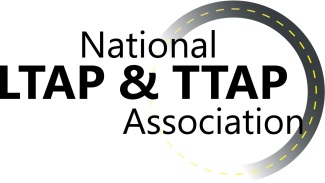 Tailgate Safety BriefingsGuidance for Use by CentersThe Training Resources Workgroup of the National LTAP Association have developed these Tailgate Safety Briefing Packages for you to use in support of your local agencies.  While these are developed as Tailgate Safety Talks, they are suitable for adaptation as newsletter articles, technical briefings, flyers, tri-folds, or any way you see fit to raise safety awareness with your local agency personnel.  Tailgate Safety TalksGoing by many different names, these are a staple of safety programs with public works agencies across the country, as well as safety-conscious contractors.  Supervisors and crew leaders can hold them as often as they find helpful.  They can be held weekly or monthly or in connection with a new activity or season.  They are intended to be short and focused so that, over time and together with existing practices and policies, they help build a culture of safety within local agencies.  The intent of this program is to provide supervisors with packages of materials, targeted towards a broad array of public works equipment and practices, that will make it easy for them to carry out these important talks.  The idea of a tailgate safety talk is to take a discrete activity, practice, or piece of equipment and drill into it quickly in a way that is relevant to what local agencies are doing or are likely to encounter.   How Centers Should Use ThemVolunteers throughout the NLTAPA community are beginning to populate a folder within the Basecamp Training Resources page (and you are welcome to join them).  We post them there for about three weeks to give everyone a chance to comment on them.  Then, the originator will make appropriate adjustments and they will be published on the Connecticut LTAP website.  Where do I find the site?  [Connecticut website link]All Centers are then welcome to download talks they find helpful to their local agencies.  You may use them as is or you may modify them.  You can use all of the materials or some.  You will know best the needs of your local agencies and what form they will find most useful.  You are free to modify the materials with new or different information and even your local agency logo.  We do ask that you maintain our logos because we have put a great deal of work into these and we like to be remembered.  As with all technical information shared among the centers, please make sure that state specific guidelines/regulations are included in the versions you produce. Please give us feedbackRemember, this is a collaborative relationship and we learn from each other.  If you make substantive changes, we’d love to see what you come up with so we can improve the series, so please share them back with us.  Tell us if we did a good job or even a poor job (we love praise, but we take criticism well, too).Tell us how to improve – specific to a package or in general.  Tell us the topics you’d like us to target in future packages.You can provide feedback to any Training Resources Workgroup member or directly to:Matt Carter, co-chair, NLTAPA Training Workgroup, matheu@udel.edu.  We hope these materials help make it easier for you to develop or maintain a strong safety culture in your local agency.  